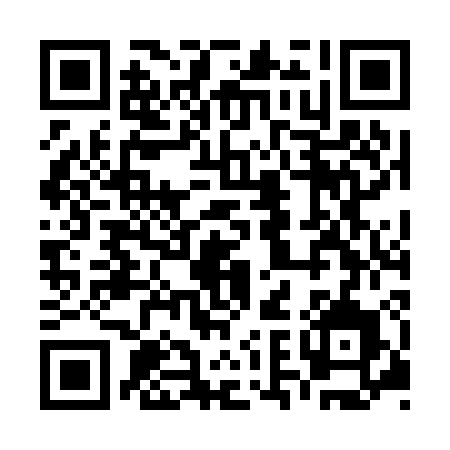 Prayer times for Barkhausen an der Porta, GermanyWed 1 May 2024 - Fri 31 May 2024High Latitude Method: Angle Based RulePrayer Calculation Method: Muslim World LeagueAsar Calculation Method: ShafiPrayer times provided by https://www.salahtimes.comDateDayFajrSunriseDhuhrAsrMaghribIsha1Wed3:185:531:215:258:5111:152Thu3:145:511:215:268:5211:183Fri3:105:491:215:278:5411:214Sat3:085:471:215:278:5611:255Sun3:075:461:215:288:5711:276Mon3:065:441:215:298:5911:287Tue3:065:421:215:299:0111:288Wed3:055:401:215:309:0211:299Thu3:045:381:215:319:0411:3010Fri3:035:371:215:319:0611:3011Sat3:035:351:215:329:0711:3112Sun3:025:331:215:329:0911:3213Mon3:015:321:215:339:1011:3214Tue3:015:301:215:349:1211:3315Wed3:005:291:215:349:1411:3416Thu3:005:271:215:359:1511:3417Fri2:595:261:215:369:1711:3518Sat2:585:241:215:369:1811:3619Sun2:585:231:215:379:2011:3720Mon2:575:221:215:379:2111:3721Tue2:575:201:215:389:2211:3822Wed2:565:191:215:389:2411:3823Thu2:565:181:215:399:2511:3924Fri2:565:171:215:409:2711:4025Sat2:555:151:215:409:2811:4026Sun2:555:141:215:419:2911:4127Mon2:545:131:225:419:3111:4228Tue2:545:121:225:429:3211:4229Wed2:545:111:225:429:3311:4330Thu2:535:101:225:439:3411:4331Fri2:535:091:225:439:3511:44